Администрация Таймырского Долгано-Ненецкого муниципального районаУПРАВЛЕНИЕ ОБРАЗОВАНИЯПРИКАЗот « 09 » ноября 2015 года                                                                              №811г.Дудинка«Об установлении количества балловнеобходимых для участия в муниципальном этапе всероссийской олимпиады школьников»С целью качественного проведения муниципального этапа всероссийской олимпиады школьников в 7-11 классах, с 09 ноября по 08 декабря 2015 года, в соответствии с Порядком проведения всероссийской олимпиады школьников, утвержденным Приказом Министерства образования и науки Российской Федерации от 18 ноября 2013 г. N 1252 «Об утверждении Порядка проведения всероссийской олимпиады  школьников»,Приказываю:Установить количество баллов по каждому общеобразовательному предмету и классу, необходимые для участия в муниципальном этапе всероссийской олимпиады школьников в 2015/16 учебном году, согласно приложению 1.Установить квоты победителей и призеров муниципального этапа всероссийской олимпиады школьников по каждому общеобразовательному предмету, которые составляют не более 20 процентов от общего числа участников муниципального этапа всероссийской олимпиады школьников по каждому общеобразовательному предмету.Утвердить рейтинг победителей и призеров школьного этапа всероссийской олимпиады по каждому общеобразовательному предмету, согласно приложению 2.Секретарю Управления образования, Бутриной И.Л. довести приказ до сведения обозначенных в нем лиц.Контроль исполнения приказа возложить на начальника отдела воспитания и дополнительного образования Масляную О.С.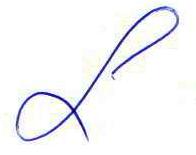 И.о. начальника Управления образования                                               Л.Е. БрикинаТерникова Марина Владимировна8(39191)50623Приложение 1Количество баллов по общеобразовательным предметам, необходимое для участия в муниципальном этапе всероссийской олимпиады школьниковв 2015/16 учебном годуНаименование общеобразовательного предметаНеобходимое количество балловАнглийский языкАнглийский язык7 класс188 класс189 класс2110 класс2111 класс21АстрономияАстрономия11 класс26Искусство (мировая художественная культура)Искусство (мировая художественная культура)9 класс3510 класс3511 класс28ГеографияГеография7 класс638 класс469 класс5210 класс4711 класс47ФизикаФизика7 класс88 класс309 класс2210 класс2611 класс20Русский языкРусский язык7 класс328 класс329 класс1210 класс3511 класс35БиологияБиология7 класс308 класс299 класс4810 класс2811 класс30ИсторияИстория7 класс508 класс509 класс5010 класс5011 класс50Основы безопасности жизнедеятельностиОсновы безопасности жизнедеятельности8 класс229 класс2510 класс3711 класс37ОбществознаниеОбществознание7–11 классы50ЛитератураЛитература7 класс398 класс289 класс5010 класс5011 класс19ПравоПраво9 -11 классы50ХимияХимия8-11 классы50Физическая культураФизическая культура7-11 классы, юноши77-11 классы девушки7Информатика и ИКТИнформатика и ИКТ7 классы538-11 классы40МатематикаМатематика7 класс188 класс189 класс1810 класс1711 класс17ЭкологияЭкология7 класс258 класс509 класс5010 класс5011 класс17ТехнологияТехнология7, 9-11 классы, девушки457, 9-11 классы, юноши458 класс, девушки358 класс, юноши35Экономика, 9-11 классы45